7 правил поведения во время сдачи ЕГЭ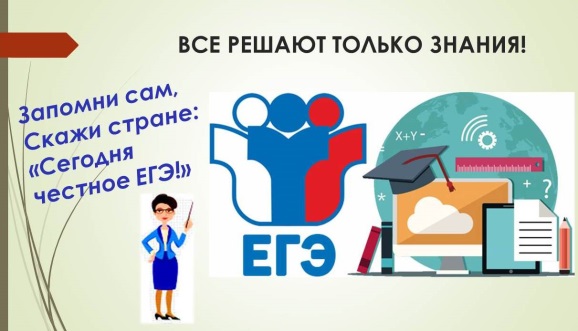 Организаторы ЕГЭ известны своей серьезностью и суровыми требованиями. Но так ли все страшно, как об этом рассказывают, и к чему же нужно готовиться выпускнику на самом деле? Перед ответственным экзаменом школьникам и их родителям стоит познакомиться с основными правилами его проведения.1. Приходим вовремя и со всем необходимымЭкзамены по всей стране начинаются в 10:00 по местному времени, но появиться в учебном учреждении школьнику лучше за 30-40 минут до начала. При себе обязательно иметь паспорт, капиллярную или гелевую ручку черного цвета, а также разрешенные по данному предмету материалы и пособия. К таковым могут относиться линейка, непрограммируемый калькулятор, транспортир. Список разрешенных предметов нужно заранее уточнить у профильного преподавателя.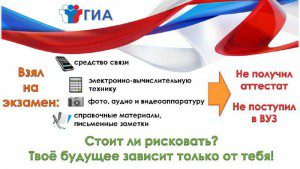 2. Узнаем номер аудитории и регистрируемся на экзаменВо избежание нарушений, номер аудитории, в которой будет проходить ЕГЭ, объявляют непосредственно перед началом тестирования, а регистрация проходит в самом учебном заведении в течение одного-двух часов до экзамена. 3. Занимаем место и получаем индивидуальный комплект экзаменационных материаловК сожалению, ни выбрать место на экзамене, ни сменить его не удастся. К полученному комплекту экзаменационных материалов нужно отнестись со всей серьезностью: он должен быть запечатан, содержать листы контрольных измерительных материалов (КИМы), бланк регистрации и бланки ответов №1 и №2 (предназначен для развернутых ответов в свободной форме). Если ответ не умещается на бланке №2, всегда можно получить дополнительный у организаторов, правда, лишь после того, как основной бланк полностью заполнен. Если на экзамене предполагается аудирование, нужно заранее убедиться, что запись слышна и понятна.4. Слушаем инструктаж и приступаем к работеПеред началом ЕГЭ организаторы проведут подробный инструктаж, в ходе которого ребенку нужно задать интересующие вопросы и решить все спорные моменты. Важно обратить внимание на правила заполнения бланков, ведь ошибка в них недопустима. Лишь после того, как один из организаторов подаст сигнал и напишет на доске время начала экзамена, можно приступать к работе с материалами. Завершить работу также придется по сигналу.5. Соблюдаем нормы поведенияВсе то время, что длится экзамен, ученики не могут без разрешения вставать с места, разговаривать с кем-либо, выходить из аудитории и передвигаться по зданию без сопровождения, пользоваться мобильными телефонами, планшетами и другой техникой или справочными материалами. Впрочем, если сдающий плохо себя чувствует или ему необходимо посетить туалет, он может сообщить об этом организаторам и выйти в сопровождении одного из них.6. Своевременно сдаем ответыВсе работы собираются организаторами в конце экзамена, однако для самых быстрых учеников есть возможность сдать бланки заранее. В любом случае, необходимо передать одному из членов комиссии все черновики, заполненные бланки ответов, листы с заданиями и регистрационный бланк. Лишь после того, как все бланки будут собраны и пересчитаны, экзаменуемые смогут покинуть аудиторию.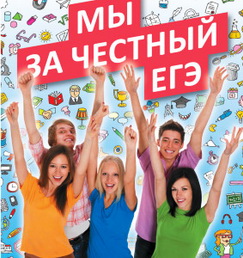 7. Не рассчитываем на «халяву»Ежегодно накануне ЕГЭ в сети появляются сотни «эксклюзивных» предложений и якобы настоящих ответов. Стоимость их варьируется в зависимости от наглости мошенников и близости дня экзамена. Не стоит верить в то, что кто-то обладает сакральным знанием и готов им поделиться, и уж тем более не стоит за это платить. К тому же пронести на экзамен распечатанные или скачанные в телефон ответы невозможно.И последнее, о чем стоит помнить во время подготовки к ЕГЭ и при его сдаче – любое нарушение правил поведения приводит к отстранению от экзамена. Повторную попытку пройти тесты можно будет совершить лишь год спустя. 